¡¡ DISFRUTA DE UNA NOCHE DIFERENTE EN LA NATURALEZA OBSERVANDO LAS LÁGRIMAS DE SAN LORENZO (PERSEIDAS)!!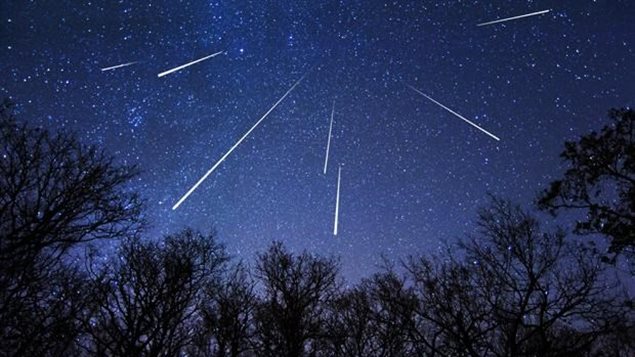 VIERNES 11 DE AGOSTOSALIDA: 23:30 aprox. (después del  cine) PLAZA MAYOR - SUBIDA HASTA EL MIRADOR “Los Esperones”Arriba degustaremos un rico CHOCOLATE con BIZCOCHOS